2-х местный номер «стандарт» с балкономНомера данной категории находятся в третьем корпусе (1-2 этажи) или в пятом корпусе (1-5 этажи) Дополнительное место одно, раскладушкаМебель: 2 односпальные кровати, тумбочки с набором посуды, журнальный стол, стулья, шкаф Оборудование: телевизор, холодильник  в номере, wi-fi в холлах этажей, кулер в корпусе, утюг, фен  у дежурногоУдобства: умывальник, туалет, душ в номере, санузел совмещенный, (в номерах: с видом на парк – душевая кабинка, с видом на море- слив в полу)Холодная, горячая вода круглосуточноВ стоимость входит: проживание, 3-х разовое питание по типу «шведский стол- выбор из 2-х блюд» с доп. полдником для детей 4-14 лет, WI-FI в холлах корпусов, пользование детской и спортивной площадками, библиотека, анимационные программы.•	Дети до 4-х лет не принимаются•	Проживание с животными запрещено•	Расчетный час: заезд 12:00, выезд 10:00•           Стоянка легкового автомобиля до 7 мест -100 рублей в день•           Стоимость допместа в номерах–  взрослый минус 30% от стоимости основного места,  ребенок (4-14 лет) – 950 рублейКонтакты: +79037838909 (Viber, WhatsApp, Telegram), +79037259295 (Viber и WhatsApp), +79782693059, +79780196503e-mail: makhovaom@mail.ru            2-х местный номер «стандарт» с балконом вид на море корпус 5Цены на 2023 год указаны в рублях, за одного человека в сутки, включая 3-х разовое питание2-х местный номер «стандарт» с балконом вид на море корпус 3 иливид на парк  корпус 5Цены на 2023 год указаны в рублях, за одного человека в сутки, включая 3-х разовое питание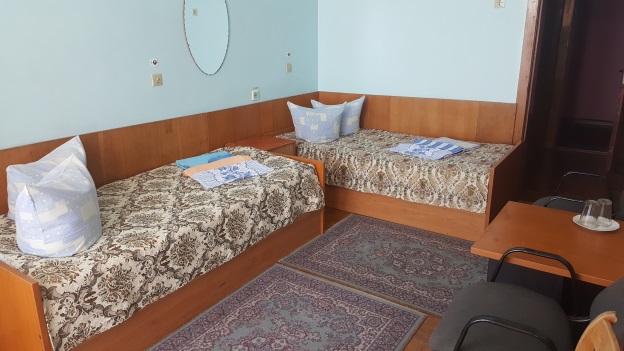 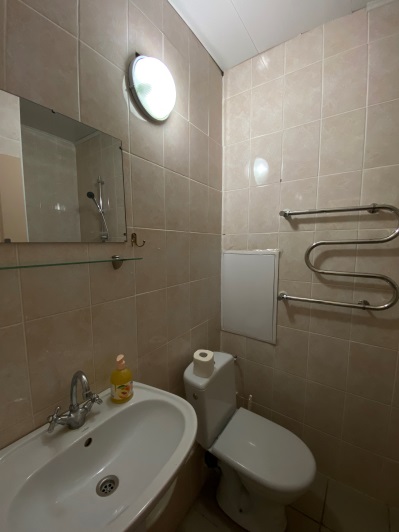 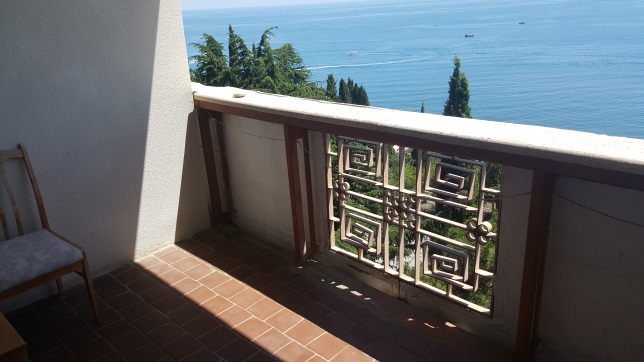 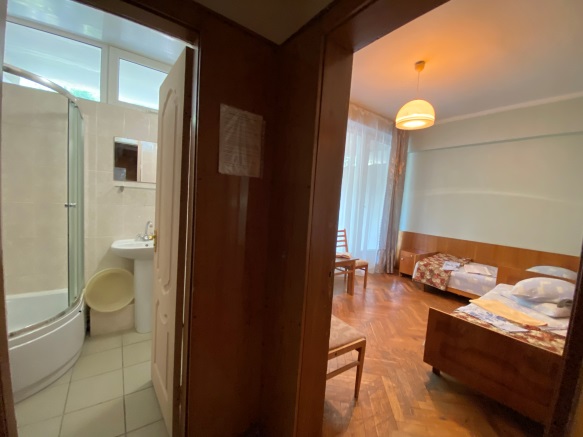 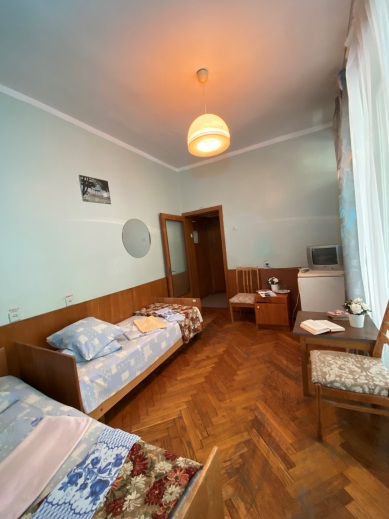 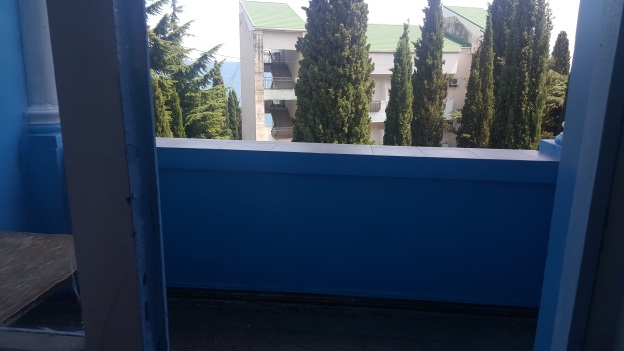 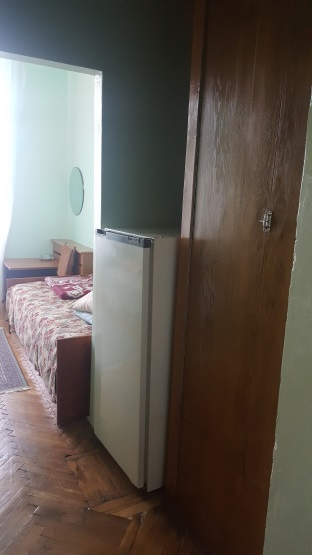 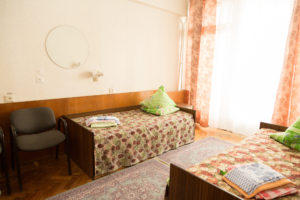 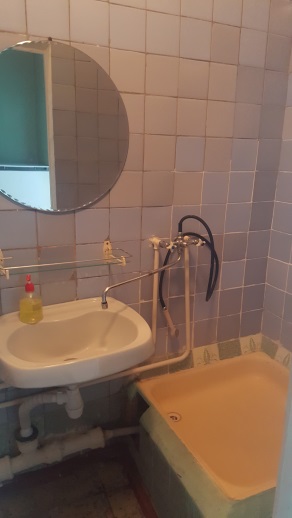 периоды/номера10.06-15.0616.06- 10.0711.07-25.0826.08-10.09корпус №  5корпус №  5корпус №  5корпус №  5корпус №  52-х  местный номер с удобствами "Стандарт" , допместо по запросу*2-х  местный номер с удобствами "Стандарт" , допместо по запросу*2-х  местный номер с удобствами "Стандарт" , допместо по запросу*2-х  местный номер с удобствами "Стандарт" , допместо по запросу*2-х  местный номер с удобствами "Стандарт" , допместо по запросу*1 взрослый22002700300027001 ребенок (4-14) 2000250027002500периоды/номера10.06-15.0616.06- 10.0711.07-25.0826.08-10.09корпус № 3, 5корпус № 3, 5корпус № 3, 5корпус № 3, 5корпус № 3, 52-х  местный номер с удобствами "Стандарт" , допместо по запросу*2-х  местный номер с удобствами "Стандарт" , допместо по запросу*2-х  местный номер с удобствами "Стандарт" , допместо по запросу*2-х  местный номер с удобствами "Стандарт" , допместо по запросу*2-х  местный номер с удобствами "Стандарт" , допместо по запросу*1 взрослый20002500280025001 ребенок (4-14) 1800230025002300